Beat the hacker 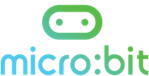 Read the scenario, then decide what you should do. You can use the ‘beat the hacker’ suggestions to help you. Scenarios 
You have received an email from a friend but when you open it, it just has a box saying click to open the secure message. What should you do?2. When uploading an update for one of your programs you get a box asking you to add additional files. What should you do?3. A pop up has appeared on your computer screen when browsing. When you try to close it, it will not go away. What should you do?4. Your bank has emailed you to say that you need to log in using the link attached to update your details. What should you do?Possible ways to ‘beat the hacker’Be careful about whom you share your personal details with, such as email addressCheck your apps and programs and uninstall any you don’t recogniseDelete and do not open emails or download attachments from unknown sendersBlock pop-up windows in your browserReset your browser to its original settingUse anti-malware software to clean your systemEnsure that you set difficult passwords for all devicesInstall a good antivirus programOnly upload information and files from known sources